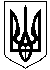 УКРАЇНАМАЛИНСЬКА МІСЬКА  РАДАЖИТОМИРСЬКОЇ ОБЛАСТІР І Ш Е Н Н ямалинської МІСЬКОЇ ради                                     (___________ сесія восьмого скликання)                                від   вересня  2021 року № Про присвоєння звання«Почесний громадянин Малинської міської територіальної громади»           Розглянувши  подання Начальника третього відділу Коростенського РТЦК та СП підполковника О.СЕРДЮКА та ГРОМАДСЬКОЇ ОРГАНІЗАЦІЇ «Асоціація учасників бойових дій та учасників АТО/ООС Малинської міської територіальної громади» щодо присвоєння звання «Почесний громадянин Малинської міської територіальної громади» загиблому учаснику АТО/ООС за вх. №3358 від 15.09.2021р., керуючись Положенням про присвоєння звання «Почесний громадянин Малинської міської територіальної громади», затвердженим рішенням 10-ї сесії восьмого скликання від 12 липня 2021 року № 371 (зі змінами), враховуючи висновки комісії Малинської міської ради по розгляду матеріалів про присвоєння звання «Почесний громадянин Малинської міської територіальної громади», міська рада ВИРІШИЛА:1. За вірність військовій присязі, особисту мужність, самовідданість                  та героїзм, виявлені під час виконання бойових завдань в зоні проведення антитерористичної операції та операції Об’єднаних сил на Сході України,                      а також вагомий особистий внесок у забезпечення суверенітету і територіальної цілісності України присвоїти посмертно звання «Почесний громадянин Малинської міської територіальної громади» загиблому учаснику операції Об’єднаних сил на Сході Україниматросу Голубу Артуру Володимировичу, 1994 р.н., який проживав                  у м. Малин, вул. Кримського, буд. 123, проходив службу у А1275, (загинув 12.09.2021) із врученням відповідного посвідчення та медалі родичам загиблого. 2. Додати ім’я Голуба Артура Володимировича до Переліку Почесних громадян Малинської міської територіальної громади.3. Контроль за виконанням даного рішення покласти на комісію з питань фінансів, бюджету, планування соціально-економічного розвитку, інвестицій та міжнародного співробітництва та комісію з гуманітарних питань. Міський голова                                                           Олександр СИТАЙЛОВіталій ЛУКАШЕНКОМихайло ПАРФІНЕНКОГалина СЕРГІЄНКО